АДМИНИСТРАЦИЯ СЕЛЬСКОГО ПОСЕЛЕНИЯ«ВЕРХНЕ-УЛЬХУНСКОЕ»МУНИЦИПАЛЬНОГО РАЙОНА «КЫРИНСКИЙ РАЙОН»ЗАБАЙКАЛЬСКОГО КРАЯ ПОСТАНОВЛЕНИЕот 08 апреля 2024 года	     № 11с. Верхний УльхунО назначении публичных слушаний по проекту решения Совета сельского поселения «Верхне-Ульхунское» «О внесении изменений и дополнений в Устав сельского поселения «Верхне-Ульхунское»»	В соответствии со ст. 28 Федерального закона от 06.10.2003 года № 131-ФЗ «Об общих принципах организации местного самоуправления в Российской Федерации», ст. 20 Устава сельского поселения «Верхне-Ульхунское», руководствуясь Положением «О порядке организации и проведения публичных слушаний в сельском поселении «Верхне-Ульхунское», утвержденным решением Совета сельского поселения «Верхне-Ульхунское» от 30.06.2022 № 26, на основании статьи 29 Устава сельского поселения «Верхне-Ульхунское» администрация сельского поселения «Верхне-Ульхунское» постановляет:1. Назначить публичные слушания по проекту решения Совета сельского поселения «Верхне-Ульхунское» «О внесении изменений и дополнений в Устав сельского поселения «Верхне-Ульхунское»» на 18 апреля 2024 года в 12-00 часов.2. Определить местом проведения публичных слушаний актовый зал администрации сельского поселения «Верхне-Ульхунское» по адресу: с. Верхний Ульхун, ул. Ленина, д. 47 «в».3. Создать рабочую группу по подготовке и проведению публичных слушаний в составе:  	- О.Г. Путинцева – специалист по работе с Советом сельского поселения «Верхне-Ульхунское»; - Мехедова Г.Н. – депутат Совета сельского поселения «Верхне-Ульхунское».4. Настоящее постановление вступает в силу после его официального обнародования на информационном стенде в администрации сельского поселения «Верхне-Ульхунское» и размещения на официальном сайте муниципального района «Кыринский район» в информационно-телекоммуникационной сети «Интернет».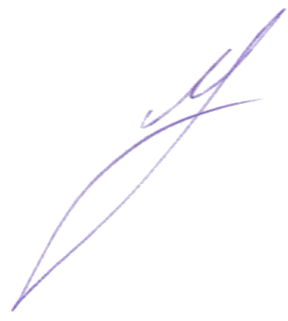 Глава сельского поселения «Верхне-Ульхунское»                                                                        Д.Г. Матвеев